 Информационное сообщениеМинистерство имущественных и земельных отношений Республики Карелия сообщает о проведении  продажи на аукционе в электронной форме нежилого помещения с кадастровым номером  10:11:0010502:172, общей площадью 233,7 кв.м, этаж №1, цокольный этаже, расположенного по адресу: Республика Карелия, р-н Беломорский, г. Беломорск, ул.Воронина, д.18, пом. 2 на электронной торговой площадке АО «Сбербанк-АСТ» utp.sberbank-ast.ruПродавец – Министерство имущественных и земельных отношений Республики Карелия. Адрес: 185035, Республика Карелия, г. Петрозаводск, ул. Герцена, д.13, тел.:8(8142)782-459Оператор электронной площадки: АО «Сбербанк-АСТ», владеющее сайтом  http://utp.sberbank-ast.ru в информационно-телекоммуникационной сети «Интернет».Способ приватизации – продажа государственного имущества на аукционе, форма подачи предложений по цене приватизируемого имущества - открытая, в электронной форме.Сведения о предыдущих торгах – отсутствует Предмет продажи:Нежилое помещение с кадастровым номером  10:11:0010502:172, общей площадью 233,7 кв.м, этаж №1, цокольный этаже, расположенного по адресу: Республика Карелия, р-н Беломорский, г. Беломорск, ул.Воронина, д.18, пом. 2.Описание приватизируемого объекта составлено на основании технического паспорта здания от 10.08.2007г (инвентарный номер 2142)Основное строение (Литера 1)	Год постройки - 1988Число этажей – 2.Конструктивные элементы:Фундаменты – железобетонные сваи;Стены и их отделка – кирпичные;Перекрытия чердачные – сборные ж/б плиты;Полы – дощатые, линолеум, керамические;Отопление – центральное;	Водопровод – от центральной сети;Канализация – центральное;Электроосв. – центральное;Обременение и дополнительная информация: отсутствуетОбъект приватизации является государственной собственностью Республики Карелия – государственная регистрация права собственности Республики Карелия нежилого помещения с кадастровым номером  10:11:0010502:233,7, общей площадью 233,7 кв.м, этаж №1, цокольный этаже, расположенного по адресу: Республика Карелия, р-н Беломорский, г. Беломорск, ул.Воронина, д.18, пом. 2, регистрационная запись № 10-10/002-10/002/004/2015-969/1 от 15.08.2020 подтверждается выпиской из Единого государственного реестра недвижимости об объекте недвижимости от 14.05.2015 №КУВИ-002/2020-13420128.Начальная цена продажи – 969 400 (девятьсот шестьдесят девять тысяч четыреста) рублей без учета НДС.Сроки, время подачи заявок. Указанное в настоящем информационном сообщении время – московское.При исчислении сроков, указанных в настоящем информационном сообщении, принимается время сервера электронной торговой площадки – московское.Дата начала приема заявок – с 09 час. 00  мин.  «08» сентября 2020 г.Дата окончания приема заявок  – в 23 час. 30  мин. «07» октября 2020г.Рассмотрение заявок и признание претендентов участниками продажи посредством аукциона состоится в 11 час. 00  мин. «08»  октября 2020г.Процедура продажи посредством аукциона в электронной форме состоится в 10 час. 00 мин. «09» октября 2020г.Место, рассмотрение заявок и проведения аукциона: электронная площадка – универсальная торговая платформа АО «Сбербанк-АСТ», размещенная на сайте http://utp.sberbank-ast.ru в сети Интернет (торговая секция «Приватизация, аренда и продажа прав»).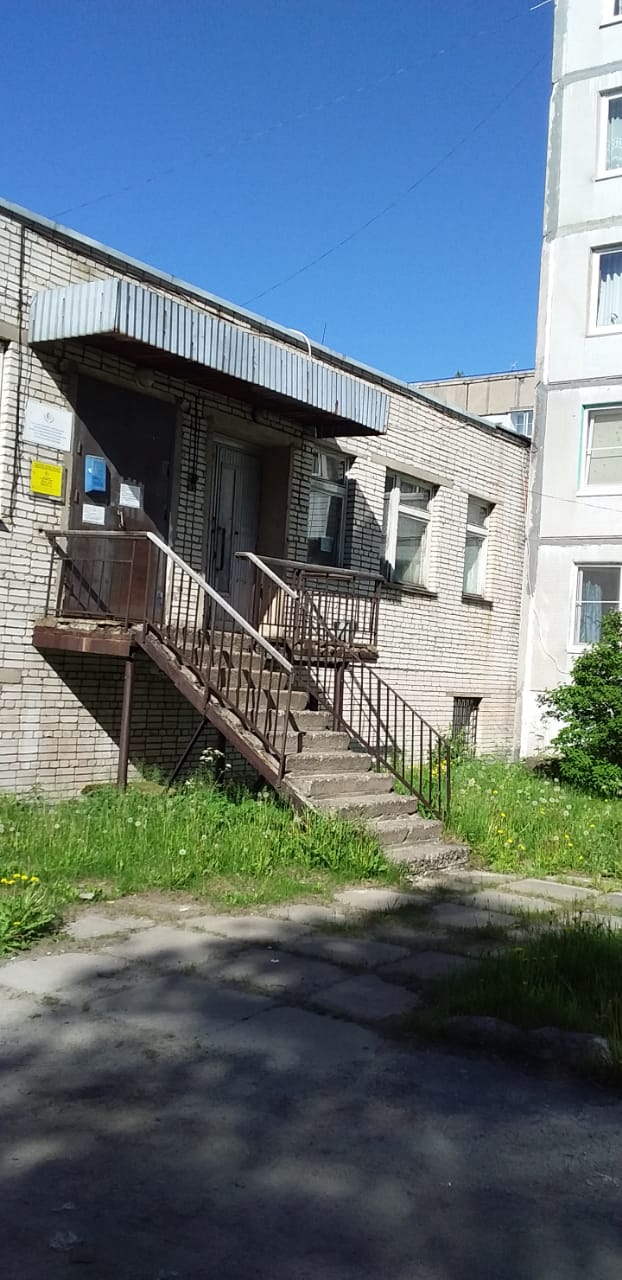 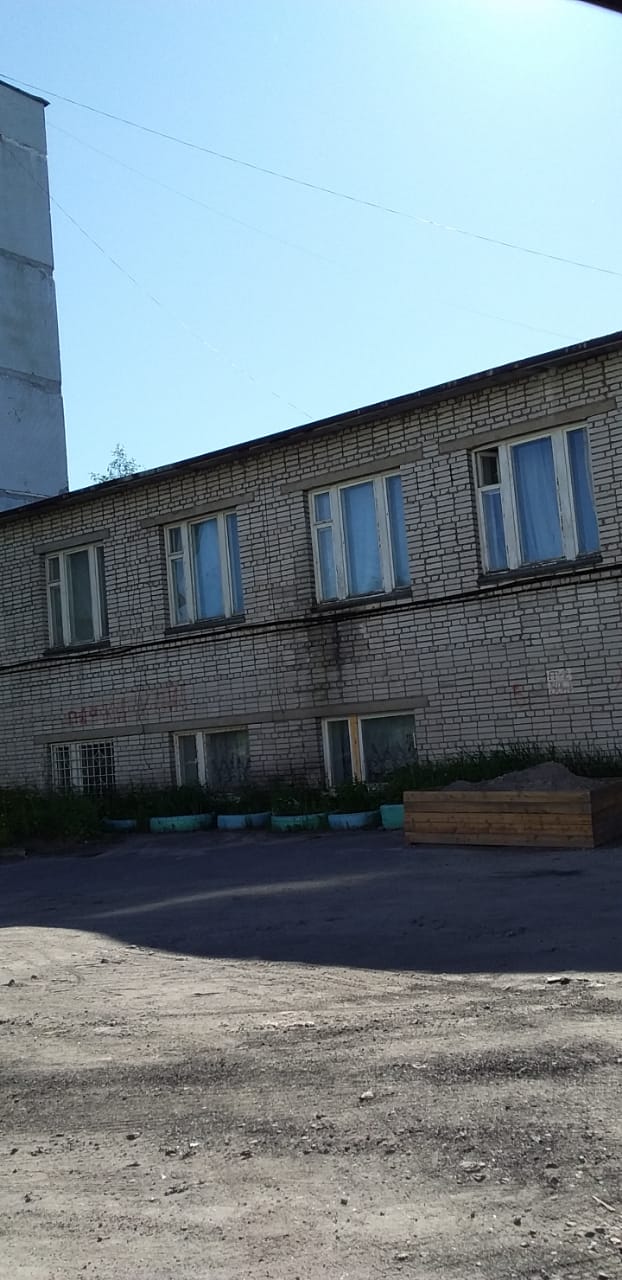 